HandbookStanding Rules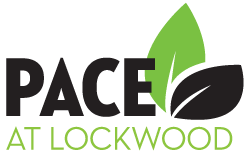 Parents Active in Cooperative Educationwww.PACEatLockwood.orgLOCKWOOD ELEMENTARY
24118 LOCKWOOD ROAD
BOTHELL, WA 98021August 2020Mission StatementWe are a partnership of teachers, parents or guardians, and children committed to providing an excellent education while fostering a sense of belonging—a community.Our community supports an enriched, creative curriculum that celebrates our similarities and differences with a balanced attention to the development of the intellect and character—a nurturing learning environment.Our nurturing environment is founded on our shared commitment to teach through modeling: respect, compassion, responsibility, and resourcefulness—a legacy of core values.Above all, our core values focus our combined strengths on developing in our children: self-confidence and a joy for living and learning—a foundation for their future.Program Description What is PACE at Lockwood?PACE (Parents Active in Cooperative Education) at Lockwood is an organization dedicated to offering educational enrichment at Lockwood Elementary for grades 1–5 that emphasizes active parent or guardian involvement; enrichment activities; and innovative educational methods. We invite the entire family to be active in the cooperative education of PACE at Lockwood students. So, while we emphasized the term “Parents” upon our organization’s founding, we’ve evolved over the years to truly embrace the idea of PACE at Lockwood being about “Families Active in Cooperative Education.” On a space-available basis, Northshore School District (NSD) allows all Lockwood Elementary students and all students from nearby “feeder” elementary schools (who would need to apply for a waiver to attend Lockwood Elementary) to apply to our program. Families are admitted to PACE at Lockwood through internal PACE at Lockwood enrollment procedures (rather than through NSD or Lockwood Elementary procedures). Enrollment in the program includes an agreement by the enrolled student’s parents or guardians to provide a minimum of 80 hours a year of program assistance, to help fundraise to support the program, and to serve in a committee or leadership position to keep the program itself running. While PACE at Lockwood students travel through their elementary experience in a self-contained cohort of PACE at Lockwood students, they are also students at Lockwood Elementary. As they would for any other students, NSD provides the facilities, supplies, curriculum, and teachers—as well as music classes, computer instruction, library instruction, and physical education. PACE at Lockwood families are encouraged to support the PTA and PACE at Lockwood students can participate in all after-school activities. A Brief History of PACE a LockwoodNearly 50 years ago, fifteen Northshore families, in conjunction with NSD, created an alternative option to the district’s established elementary educational system.1973	NAP (Northshore Alternative Program) at Lockwood started with one Kindergarten classroom.1974	NAP at Lockwood gained a 1st Grade classroom.1975	NAP at Lockwood gained a 2nd Grade classroom.1976	NAP at Lockwood gained a 3rd Grade classroom and operated as a K–4 program until 1993.1980	NAP Eastside started with 2  classrooms at Woodin Elementary.1985	NAP Eastside moved to the Woodinville Annex where it grew to 5 ½ classroom and became a K–6 program.1990	NAP Eastside rebranded as REACH (Recognizing Educational Alternatives for Children).1992	REACH moved to Woodmoor Elementary with its 5 ½ classrooms.1993	PACE at Kokanee started with 4 ½ classrooms as a K–6 program.1994	REACH and NAP at Lockwood were renamed to Parents Active in Cooperative Education (PACE) matching the Kokanee name.1994	PACE at Woodmoor’s site was reduced from 5 ½ classrooms to 4 ½.1995	PACE at Kokanee was reduced from 4 ½ classrooms to 3 ½ classrooms.1996	PACE at Wellington started with two classrooms as a 1–6 grade program.1997	PACE at Wellington gained a third classroom.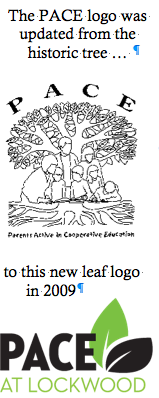 1999	PACE at Woodmoor was again reduced, becoming a 3 ½ classroom site.2001	All PACE programs eliminated Kindergarten beginning with school year 2001–2002.2008	PACE at Lockwood celebrated 35 years. NSD cut bus service to all PACE programs.2009	All PACE programs restructured to be cost neutral to the district. The Kokanee site merged with Woodmoor. Class sizes in the program were allowed to increase. Blended classes migrated to straight grades. The PACE at Lockwood logo was updated from the tree with adults, students, and teachers, to a simple leaf design—which the other PACE sites also adopted.2017	NSD realigned school boundaries and reconfigured grade levels to a K–5 elementary, 6–8 middle school and 9–12 high school. All PACE programs became 1-5 grade programs.2020	NSD limited PACE at Lockwood to accepting only students from Lockwood Elementary due to space limitations at the school. A CommunityTeachers, parents or guardians, and children commit to working with each other as an educational community. This means that teachers commit to involving parents or guardians and children in providing innovative educational opportunities; that parents or guardians commit to supporting the teachers and children by giving of their time, energy, and expertise; and that children work to gain skills in collaboration, peer mentorship, and leadership. Teachers build community by:Strategic Planning: Working with each other in planning enrichment activities, curriculum, and classroom organization; and to meet individual and classroom educational needs.Meeting Attendance: Participating in the PACE at Lockwood Board Meetings and PACE at Lockwood General Membership meetings.Regular Collaboration: Meeting regularly with each other and with other same grade level teachers at Lockwood in order to support each other, share information, and plan curriculum.Open Communication: Working closely with parents as assistants in their classroom and fostering open communication.Focus on the Whole Child: Developing in children an understanding of their roles in the classroom, their school, and the greater community—with an emphasis on teaching tolerance and advancing the social growth and development of each child.Creating a Positive Learning Environment: Creating a warm, accepting, and supportive learning environment in their classrooms.Parents or Guardians build community through:Classroom Support: Clerical tasks, teaching assistance, curriculum support, field trips, and classroom activities. Working to directly support teachers and children is at the heart of our program.Organizational Support: Membership in PACE at Lockwood means that families are involved in running the organization as either a committee member or as a leader. Committee members are tasked with supporting fundraising events, social events, mini-units lessons, outdoor education programs, and more. Further, PACE at Lockwood leaders have duties including fiscal management; goal setting; committee coordination; and communication with teachers, NSD, and other PACE organizations.Meetings: Committees will hold occasional planning and implementation meetings. All members are expected to attend all PACE at Lockwood General Meetings. PACE at Lockwood leadership is expected to additionally attend all PACE at Lockwood Board Meetings. Students build community through:Working Collaboratively: Students move through grades together and participate in multi-aged enrichment activities while working closely with each other, teachers, and parents or guardians in the classroom and in the community.Participating in Small Group Experiences: Students learn to work cooperatively both in learning and in problem solving.Having Class Meetings: Many PACE at Lockwood teachers use class meetings to involve students in problem solving and planning.Participating in Learning Plans and Evaluations: Teachers involve students in the planning and evaluation of their own learning.Participating in School-wide Programs: Like students in the neighborhood classes, PACE at Lockwood students often take leadership roles such as safety patrol or recess helpers and participate in after-school activities such as sports, clubs, and music performances. A Nurturing Learning EnvironmentAll NSD teachers—including those working in a PACE at Lockwood classroom—create a curriculum that focuses on meeting the educational standards defined by the State of Washington. Within PACE at Lockwood, we work together as a close-knit community in order to create a nurturing learning environment for students. Our objective is to integrate warmth, support, and belonging with challenge, enrichment, and creativity.Learning opportunities in PACE at Lockwood are:Hands-on and Didactic: PACE at Lockwood learning is both experiential and through traditional reading, listening, and writing.Creative and Dynamic: Teachers create curriculum that meets NSD standards, but is enriched by parent or guardian presence and support. Community-focused and Wonder-oriented: PACE at Lockwood emphasizes bringing outside educational resources into the classroom, as well as taking students into the community for learning. We strive to provide opportunities for discovery that will spark passion and curiosity in our students.Developmentally Appropriate: Attention is given to the learning needs of the whole child.PACE at Lockwood also:Provides Education Support: Through one-to-one interactions and small group instruction, PACE at Lockwood provides strong educational support.Honors a multiplicity of learning styles: Our classrooms are supported by the efforts, experiences and lives of every family in the program which affords students with a wide variety of learning experiences.Supports cooperative learning: Students work with each other, with parent teaching-assistants, and with students from other grade levels.Values Enrichment: Current enrichment includes foreign language instruction; field trips and on-site curriculum events; visual art, dance, music, and theater experiences; in-depth instruction made possible due to the support of parents or guardians. A Legacy of Core ValuesMany years of effort and dedication have built the legacy of PACE at Lockwood’s core values. At the time PACE at Lockwood was initiated, schools across the nation were working to create alternatives to traditional educational systems within their school districts. In 1973, a group of 15 families proposed the Northshore Alternative Program (NAP), and, with NSD approval, the first teacher was hired to begin teaching in NAP during 1973–1974 school year.Since then, NAP evolved into PACE at Lockwood and has grown in size and structure and has inspired sister PACE organizations to serve hundreds of students throughout the district. An excerpt from the original NAP philosophy statement reads as follows:“Believing that learning can and should be a joyful experience, we want to help our children develop their excellence as human beings. Having seen that direct interaction nurtures awareness of other[s] and oneself, we seek a school where children of all ages learn freely from each other. An atmosphere of warm human relations is necessary, we feel, for social and intellectual growth and the development of a person capable of independent and creative thought.”Despite many changes, and dynamic growth in the program, this original philosophy statement still describes the core values of PACE at Lockwood. A Foundation for Their FutureIn preparing our students for their future we strive toward fostering a strong foundation of character and capabilities, which we hope will prepare them for a lifetime of learning and growing as citizens.PACE at Lockwood provides students:Diverse and Enjoyable Learning Experiences: The program works to sparks interest, feed curiosity, and develop a love for learning. Skills to Solve Problems: The program teaches students to work independently as well as together; building capabilities, responsibility, and respect.Citizenship skills: The program develops cooperation, caring, and awareness beyond the self.Encouragement: The program encourages students to discover and advance their unique strengths.Connections with Others: The program offers opportunities to establish close relationships with each other and adults—breaking down gender and age barriers.Accountability in the Community: The program builds integrity, character, and respect for self and others.Leadership experiences: The program offers cooperative learning projects and student community council participation.Hope: The program fosters an awareness of the power students have to create positive change in their environment and their world.However, PACE at Lockwood is NOT a hand-picked, remedial, gifted, or accelerated placement program; a clique; a replacement for the NSD and WA State mandated curriculum; a guarantee of a specific teacher; a means to micromanage what students learn; or intended only for families with a stay-at-home parent or guardian.With its deep roots, PACE at Lockwood continues to grow and change in dynamic ways. We are proud of what we have been, and the current strength of the program. We look forward to meeting and working with the educational challenges, and opportunities, the future presents. We are and will continue to grow as a community, a nurturing learning environment, a legacy of core values, and a foundation for our students’ future.Summary of Enrollment Procedures Enrollment TimelineNew members will follow the Annual Lottery Enrollment Procedure (see 3.3 Annual Lottery Enrollment Procedure.)Mid-year entry into the program is discouraged, but may be allowed on a case-by-case basis after consultation with the Lockwood Elementary principal and teacher.Re-Enrollment forms from current members are due by January 31 of the current academic year in order to secure a spot in the classroom for the following academic year.Re-enrollment forms cannot be submitted earlier than the first day of school after Winter Break in the academic year that is prior to the academic year a student is applying (for example, no earlier than Jan. 4, 2021 to apply for the 2021-2022 academic year).Late submission of re-enrollment forms are accepted at any time, but there is significant risk that the spot typically reserved for a returning student will have already been offered to another student. Spots for the upcoming academic year are only held for returning students until January 31 of the current academic year.  Enrollment Priority NSD and Lockwood Elementary have the final say on all student placement at Lockwood Elementary and may, for example, deny waivers to attend Lockwood Elementary due to space constraints—despite PACE at Lockwood’s internal enrollment priority rules. If a student’s enrollment priority status changes after they are put on a wait list, but before they are offered and accept a spot in PACE at Lockwood, then their position on the wait list will change according to their new status. If they accept a spot and then their priority status changes, they can keep their spot.PACE at Lockwood’s Enrollment Priority is as follows: Current Student Status: Currently enrolled PACE at Lockwood students have the highest priority for re-enrollment in the upcoming year—subject to their being in “Good Standing” (see 3.4.1.1 Good Standing for Re-Enrollment).Sibling Status: Siblings of currently enrolled PACE at Lockwood students have the next highest priority for enrollment in the upcoming year—subject to the currently enrolled student being in “Good Standing” (see 3.4.1.1 Good Standing for Re-Enrollment).For a sibling to gain “Sibling Status” the currently enrolled student must be enrolled in PACE at Lockwood for the academic year prior to the academic year the sibling is applying to enroll in.Priority amongst students with “Sibling Status” is based on the academic year that the currently enrolled sibling began at PACE at Lockwood (earlier dates have higher priority).Lockwood Teacher Status: Children of certificated teachers at Lockwood Elementary have third priority for enrollment in the upcoming year. Withing the “Teacher Status,” there are two brackets in that children of PACE at Lockwood teachers have priority over children other Lockwood Elementary teachers.Within each of those two groups, priority amongst students with “Teacher Status” is based on the date registration forms are submitted to the Registrar (earlier dates have a higher priority).Transfer Status: Students currently enrolled in other PACE programs within NSD have fourth priority for enrollment in the upcoming year—subject to their being in “Good Standing” at their former PACE program (see 3.3.1 Good Standing for Re-Enrollment). Priority amongst students with “Transfer Status” is based on the date registration forms are submitted to the Registrar (earlier dates have a higher priority).Alumni Status: Siblings of former PACE at Lockwood students have fifth priority for enrollment in the upcoming year.  For a sibling to gain “Alumni Status” the formerly enrolled PACE at Lockwood student must have finished at least one year in PACE at Lockwood. Priority amongst students with “Alumni Status” is based on the date registration forms are submitted to the Registrar (earlier dates have a higher priority).Wait List Status: Students who entered the annual lottery, but were not offered a spot in PACE at Lockwood, may retain their position on that cohort’s wait list for subsequent years.If a student is offered a spot in PACE at Lockwood, but declines to accept it or revokes their acceptance, that student may stay on the wait list by request. However, they are dropped to the bottom of the wait list.Lottery Status: All other students fall into the seventh priority status and must enter the annual lottery to determine their place on the wait list for any remaining opening in the program. These students are added to the bottom of the existing wait lists for their cohort.Within the “Lottery Status,” there are three brackets:Lockwood & Feeder Schools: NSD students whom NSD has assigned to attend Lockwood Elementary or has assigned to attend one of the nearby “feeder schools” that NSD has designated to “feed” into Lockwood Elementary’s PACE at Lockwood program are in the highest priority bracket within the lottery.Other NSD Schools: NSD students whom NSD has assigned to attend a school that is not Lockwood Elementary or is not a “feeder school” to Lockwood Elementary’s PACE at Lockwood program are in the second priority bracket within the lottery.Non-NSD Schools: Out-of-district students are in the lowest priority bracket within the lottery. Annual Lottery Enrollment ProcedureFor applicants needing to enter the annual lottery to secure a position on the wait list for their cohort (those who have “Lottery Status”), PACE at Lockwood’s Annual Lottery Procedure is as follows:Attend an optional PACE at Lockwood Information Night—typically, scheduled on the third Tuesday in October.Attend a mandatory Tour of PACE at Lockwood—typically, scheduled at various times between the Information Night until two Wednesdays prior to the start of Mid-Winter Break.PACE at Lockwood will make every reasonable effort to schedule and carry out as many tours as possible within the touring period, but if a family does not attend a tour, they cannot be entered into the annual lottery.Mandatory tours may occur virtually at the discretion of the Membership Chair and Tour Coordinator.Complete and submit a PACE at Lockwood Registration Form— typically, forms are due two Thursdays prior to Mid-Winter Break.Access to this form will be given to parents or guardians only after they have completed a tour. The Annual Lottery drawing will determine applicants place on the wait lists for their cohort—typically, the lottery occurs two Fridays before Mid-Winter Break.The lottery drawing is conducted by the Lockwood Elementary principal in the presence of at least two members of the PACE at Lockwood Executive Committee.The PACE at Lockwood Registrar will notify families of the results of the Lottery Drawing as soon as possible—typically, over the weekend, but in some cases during the following week. Some applicants will be offered spots in PACE at Lockwood and some will be put on the wait list for their cohort. Being placed on the wait list does not mean a student is not accepted into PACE at Lockwood. Rather, it means there is not currently a spot to offer that student. For instance, sometimes spots awarded to a student with a Sibling Status are not able to be given to that sibling (due to NSD denying their waiver to attend Lockwood). Students are drawn from the wait list until the first day of school as spots open up. Further, once a student is on the wait list, they can stay on it indefinitely.If notified by the Registrar that a student has a place in PACE at Lockwood, a family must accept the spot within two business days of the offer; and all paperwork and registration fees must be completed and paid within ten business days.A limited number of post-lottery tours will be available following the lottery through May 31.Applicants will be added to the bottom of the wait list for their cohort in the order that their application forms are submitted to the Registrar (earlier dates have a higher priority).  Enrollment ProvisionsRe-enrollment ProvisionsGood Standing for Re-enrollmentTo re-enroll in PACE at Lockwood, a family must be in “Good Standing” at the time of enrollment. For PACE at Lockwood, Good Standing means that members:Must be on track to fulfill their annual hourly volunteer requirement, or have a plan in place to complete those hours.Must be on track to fulfill their annual fundraising obligation, or have a plan in place to “buy out” their obligation.Must have a record of active engagement (as verified by the Parent Participation Coordinator) with their committee or leadership position in PACE, as well as attendance at most General and classroom meetings; or have a plan in place with the Parent Participation Coordinator to increase their engagement.Supremacy of NSD & School PrincipalThe Lockwood Elementary principal and NSD have administrative authority over how openings are filled—regardless of PACE at Lockwood enrollment policies.Enrollment requests that lie outside the normal procedures will be reviewed and decided by the PACE at Lockwood Executive Committee after consultation with the Lockwood Elementary principal.Residence Change RulesAny PACE at Lockwood family moving their residence from an area serviced by Lockwood Elementary and into an area serviced an NSD school designated by NSD to “feed” into PACE at Lockwood, may remain in the program subject to the grant of a waiver by NSD. Any PACE at Lockwood family moving their residence from an area serviced by Lockwood Elementary and into an area serviced an NSD school that is not designated by NSD to “feed” into PACE at Lockwood, may also remain in the program (especially to finish the current year) subject to the grant of a waiver by NSD. However, such a waiver is much less likely to be granted (especially for future years) and the family should consider taking advantage of their “Transfer Priority” status by applying to the PACE program that services their new residence.False or Incomplete ApplicationsPaperwork that is incomplete, incorrectly filled out or not accompanied by the required enrollment processing fee will not be “accepted” by the Registrar and will not be considered as being “turned in.”Supplying false or misleading information can and will lead to disqualification or dismissal from the PACE at Lockwood program.PACE at Lockwood Enrichments Mini-UnitsMini-Units are short courses of study planned and taught by parents and guardians—typically the Mini-Units Committee organizes two or three sessions each year where each session takes place over two different days. Recent Mini-Units sessions covered topics such as ancient Egypt, marine life, art, culture, geography, or drawing. Topics are chosen by the Mini-Unit Coordinator in consultation with the Mini-Units Committee, the Board of Directors, and the teachers.During each session, students are assembled into multi-age pods. This cross-grade experience helps older students learn leadership and mentoring skills and gives younger students a space to develop confidence and a sense of community as they work with older role models.  Outdoor EducationOutdoor Education Day is a biennial event taking the place of an entire school day. All PACE at Lockwood students are bussed to a local park and all classes are held outdoors. Students travel through a series of stations in multi-age pods.  This cross-grade experience helps older students learn leadership and mentoring skills and gives younger students a space to develop confidence and a sense of community as they work with older role models. Each station is led by both teachers and parents or guardians on subjects ranging from orienteering, to building birdhouses, to outdoor cooking, to making fish prints. Many parents or guardians are needed to make this day successful as, in addition to teaching classes, they are needed as chaperones and staffing for first aid stations, fire pits, and hospitality stations.At the end of the school day, parents or guardians may pick up their children from the park, but are encouraged to bring their whole family for an evening picnic dinner. Typically, PACE sponsors an evening guest speaker or performance to educate and entertain as the sun begins to set.  Family CampingA biennial tradition (alternating years with Outdoor Education) of Family Camping Weekend started almost 30 years ago. Typically, the camp event occurs every other year (non-Outdoor Education years), from Friday after school until Sunday after lunch. The goal is to have fun and to meet other PACE at Lockwood families outside of school. The families attending pay all costs for this weekend. There is no PACE at Lockwood budget used for this activity. Spanish ProgramThroughout each year, PACE at Lockwood students experience weekly, in-class Spanish lessons. These lessons, which educate our students about both language and culture, grow steadily more advanced as our students pass from 1st to 5th Grade.A yearly event—also celebrated across the world—called the Dia del Nino (Day of Children) is a highlight of the PACE at Lockwood experience. Students take part in culturally-themed activities as they get to translate their classroom studies into practice. Community EventsThese events are an opportunity to visit with other PACE at Lockwood families to reinforce and strengthen our community and our connections to each other. Events may vary from year to year, but recent community events have included a cross-class Halloween Party, a picnic at a park, a gingerbread house decorating night, a rock-painting night, or a park clean-up morning. During community events held outside of school hours, it is important to remember that your children are in your care (even if our teachers are in attendance). Incursions & Field TripsEXCURSIONS: Field Trips are opportunities for the students to venture into the community and expand on the curriculum they are learning in the classroom. Parents or guardians assist by volunteering to drive and/or chaperone the students. Some trips combine classes. INCURSIONS: On-Site Curriculum Events are activities that bring the “field trip” to the school. Recent examples include the Bug Man, a Native American exhibit, and a park ranger. Field Trip Guidelines Preliminary PaperworkThe Washington State Patrol Form and Lockwood Volunteer Application MUST be completely filled out, signed, and on file at school before a Chaperone may go on a field trip.The Authorization for Use of Private Auto and photocopy of your Proof of Insurance card MUST be completely filled out, signed, and on file at school before a driver may drive on a field trip. It is advisable to list information for all family vehicles on this form in case more than one vehicle is used for field trips.A parent or guardian volunteer serving as a chaperone or driver on a field trip must carry with them at all times the Chaperone/Driver Packet containing the following forms related to the students in their care: Field Trip Permission Forms, Booster seat Addendums (if applicable), and an “Emergency Contact List.” Private Automobile PoliciesNSD policy does not allow private automobile use for field trips before 4th Grade. Under Washington State Policy (RCW 46.61.687) booster seats are required for all students until they are 4’9” tall. Once a student is 4’9” and above they may continue to use a booster seat, or may be secured using the vehicle’s lap and shoulder seat belts. All child restraints must be properly adjusted and fastened around the student’s body. No student under thirteen may sit in a front seat.Unless authorized by the teacher, there can be no changing of students from one carpool to another. If a change does occur, the paperwork particular to any re-assigned student must be transferred between the Chaperone/Driver Packets.Drivers shall not make unscheduled stops to or from school (except to stop due to student misbehavior), use cellular phones while the vehicle is in motion (for any purpose but navigation), or smoke (during the duration of a field trip). If a student misbehaves while the vehicle is in motion, the driver may pull off the road to a safe place and make an unscheduled stop. Chaperones/Drivers should contact teacher to discuss behavior and plan of action. If necessary and with teacher approval, the driver may terminate the field trip and return to school.Unless authorized by the teacher, use of electronic devices or the showing of a movie in a carpool vehicle is not allowed during school field trips.If your carpool is running late in returning to the school such that you may or will return after the end of the school day, immediately contact Lockwood Elementary to inform the staff. For safety and security, students must be returned to Lockwood Elementary (drivers cannot drop students at their homes). Financial PoliciesThe chaperone-to-student ratio is predetermined before each trip by the teacher and all costs for the designated number of chaperones entrance and/or parking fees are paid by PACE at Lockwood. Parents or guardians attending beyond the predetermined ratio must pay any additional costs associated with their attendance. It is in the teacher’s discretion to allow extra parents or guardians to attend. However, if allowed a fair and equitable system will be followed to determine those chaperones.Unless authorized by the teacher, students are not permitted to bring money.Unless authorized by the teacher, chaperones are not allowed to purchase treats or other items for students.A family’s fundraising obligation will not be reduced if their child does not attend a field trip (whether by choice or necessity). A student not attending a field trip (whether by choice or necessity) is still responsible for their share of the total cost.  Safety and Medical IssuesIf there is a significant medical emergency involving a student, call 911. After the injured student is given appropriate care, report the incident to the school nurse. Minor injuries and medical events must still be reported to the school nurse.The classroom teacher is responsible for all medications that need to be carried on the field trip. Students who have life-threatening or other serious health concerns, particularly if medication administration may be required during the field trip, must to be assigned to the same carpool as the teacher. Chaperones must be with their group during the entire field trip. Take bathroom breaks and move through facilities together. You should be no more than an arm’s length away from each student in your group at all times. No student should be walking/running ahead of you. If a student gets separated from your group and you cannot locate them, notify the nearest facility employee and call the teacher immediately. Student Behavior IssuesBecause we represent Lockwood Elementary, chaperones must supervise students in a way that encourages Lockwood Code-of-Conduct (P.A.W.S.). As a chaperone, you also must be respectful, polite, and calm. Further students and chaperones must adhere to the rules of the school, the bus company, and the facility. This may include no food or gum in unauthorized areas, and no students in certain places.On a bus, monitor students to ensure that they stay out of the aisle and remain seated with backs against their seat. If you are at the back of the bus, please make sure the kids stay clear of the emergency exit door handle.If a student’s behavior is unsafe or disrespectful during a field trip, consequences are applied as follows:The student is reminded by a teacher or supervising parent or guardian of appropriate behavior.If poor behavior persists after a reminder, the teacher may place the student on probation for the remainder of the field trip—giving the student a chance to demonstrate compliance with safety and behavior expectations while being closely monitored.If similar behaviors persist during probation, the student will not be allowed to attend the following field trip.For field trips following the exclusion, the teacher will determine a plan to help the student achieve safe and respectful behavior on field trips. Sibling PolicyNo sibling is allowed on field trips, unless all of the following criteria are met: The teacher approves and invites the sibling in advance.The sibling is not enrolled in a K-12 school requiring their attendance. The siblings will not use budgeted supplies and materials.The supervising parent or guardian is not a designated chaperone or driver. The supervising parent or guardian will remove the sibling in the event of any disruptive behavior.The PACE at Lockwood Membership Enrollment FeeThis is a non-refundable processing fee (currently $30 per student or $50 per family with multiple children) that is paid by returning members upon re-enrollment in January; or, by incoming members after they are offered a spot in PACE at Lockwood.  Individual Fundraising ObligationOur budget is arranged so that approximately two-thirds of our annual operating funds come from individual fundraising. Currently, each child is expected to raise $200 annually (via our Fall Fundraisers) toward the cost of their enriched experiences in PACE at Lockwood. However, this obligation is capped at $600 / family each year (PACE at Lockwood would fund the program entirely for any child past the first three enrolled in a given year).The full individual fundraising obligation is due by January 31. The remaining one-third of the program’s costs are then raised through a larger All-PACE Spring Fundraiser.The operating funds raised through the Fall Individual Fundraising and the Spring All-PACE Fundraiser cover the cost of extra field trips, extra incursions and extra guest speakers, Mini-Units, Outdoor Education, Spanish Program, community events, program equipment, teacher education, and more. In short, fundraising is needed to support the enrichment experiences that PACE at Lockwood provides our students.In the case of a school closure, remote learning, or a Washington/NSD/Lockwood limitation on the presence of volunteers on school grounds, that would affect our ability to raise funds, the Board of Directors may modify or suspend the fundraising obligation. Fundraising OpportunitiesEach year, the Fall Fundraising programs we offer will vary. However, in the past, the following options have been selected by the Fundraising Chair with the approval of the Board of Directors: Chinook Books Fall Fundraiser: This is a fundraising program to sell books with coupons for local businesses such as the Woodland Park Zoo, Whole Foods, and the Pacific Science Center. 50% of the sale price is credited toward your fundraising obligation.Charleston Wrap Catalog Fall Fundraiser: This is typically a program to sell gift-wrap and/or miscellaneous items. Information about this is generally handed out at the first General Membership meeting or distributed to classes at the start of the academic year. The product is usually delivered prior to Winter Break. This is your opportunity to get your friends and family to pay your fundraising obligation! Scrip Gift Cards Fall (& Spring) Fundraiser: This is a program where you earn money toward your fundraising obligation while you do your everyday shopping. Member buy gift cards from Scrip at full face value, and then use them for their everyday purchases at places such as Safeway, QFC, Home Depot, Best Buy, and more. The Scrip Company acquires the gift cards for our members from those various retailers at about 95%-98% of their face value (depending on the merchant), and PACE at Lockwood gets to keep the difference. Additional fundraising opportunities include corporate matching programs, grants, Amazon Smile and our Spring Fundraiser. However, due to difficulty tracking this fundraising to an individual member, or because of tax reasons with corporate matching, this fundraising is not applied to individual fundraising obligations. However, it is vital support to the program and goes toward the one-third of our budget not supported by individual fundraising.Fundraising Buy-OutIf a member is not able to raise all or part of the $200/child fundraising obligation through our Fall Fundraisers (or simply chooses not to participate in the Fall Fundraising events), that member has the option of simply “buying out” their fundraising obligation with a direct payment to PACE at Lockwood. Hardship AssistanceIf a member has been unable to raise the full $200/child through Fall Fundraising and is unable to “buy out” their full remaining obligation due to their financial circumstances, that member may contact the PACE at Lockwood Treasurer, who can confidentially authorize a payment plan; or to the PACE at Lockwood President, who can confidentially authorize a scholarship to cover the balance. Volunteer Hours ObligationPACE at Lockwood families agree to support the program with 80 hours of volunteer time each academic year. Anyone in the family who is 18-years or older may volunteer and earn hours toward the minimum of 80 hrs/family. However, if you are paid or required to volunteer (such as a paid caretaker; for high-school or college credit; or if you are substitute teaching), you may not count those hours. Active participation by a child’s family enriches the program, students, and the volunteer. There are numerous opportunities to volunteer during the school day, at events, and outside of school hours.Volunteers should track their hours according to the following categories and report them to the Parent Participation Coordinator by the traditional deadlines: December 1st, March 1st, and June 1st. The recommended number of hours contributed by the end of the 1st trimester (December 1st) is 25. For the 3rd trimester (June 1st) please estimate your hours for the last two weeks of school. Estimating is perfectly acceptable, as is rounding to the nearest 1/2 hour.In the case of a school closure, remote learning, or a Washington/NSD/Lockwood limitation on the presence of volunteers on school grounds, the Board of Directors may modify or suspend this requirement.Hours categories include:Classroom Hours: Student-oriented and classroom activities including but not limited to working in the classroom, chaperoning or driving on field trips, teaching during Mini-Units, staffing Outdoor Education. If you are in direct contact with PACE at Lockwood students, your hours count as “Classroom Hours.”Administrative Hours: All behind-the-scenes work that supports the operation of PACE at Lockwood and the enrichment of the students, including but not limited to planning and preparing events or activities, attending meetings (General, Board, Committee, etc.), sending or reading PACE-related emails, taking or making PACE phone or video calls, or even babysitting so that other members can volunteer for PACE. If you are not in direct contact with PACE at Lockwood students, but are still supporting PACE at Lockwood, your hours count as “Administrative Hours.” Community Hours: Up to half of your required hours may be “Community Hours” because we value contributions to the larger Lockwood Elementary community. This includes but is not limited to volunteering in the Library, volunteering during events like the Ice Cream Social, Field Day, or Leopard Laps, attending any PTA Meeting, attending any NSD Meeting, or volunteering at after-school clubs sponsored by the PTA (so long as you are not getting financial compensation). If you are not in direct contact with PACE at Lockwood students, and are not directly supporting PACE at Lockwood, but are still supporting Lockwood Elementary, your hours count as “Community Hours.” Volunteer Hour Buy-OutThere is no option of a “hardship waiver” for volunteer hours as there is for fundraising obligation. This is because if everything else has to fall away, the idea of “parents or guardians in the classroom” must continue. This is at the heart of PACE at Lockwood. However, if at the end of the academic year, a member is unable to meet their 80-hour minimum, they may “buy-out” up to 20 of those hours at a rate of the higher of $13.50/hr or the current minimum wage in Washington State. Good Standing due to HoursFamilies who have not completed their 80-hours of volunteer time before the start of the next academic year will not be in “Good Standing” and may be dropped from the program—their child(ren) moved to a neighborhood classroom in their home school. Classroom Volunteerism 101The PACE MindsetThe positive contribution that parents or guardians bring to the classrooms, as well as the tremendous sense of community that develops as a result of active family involvement, is at the heart of the program. However, there are some important guidelines for parents or guardians to follow in order for their volunteerism to best foster a positive learning environment for our students. The first thing to understand is the PACE Mindset.As a volunteer, you are not in the classroom to monitor or guide your own child. Instead you are there for the entire class—as directed by the teacher. Often volunteers will work with small groups of students, or they may be asked to circulate throughout the room guiding students as needed, or they may be asked to make copies or to organize a shelf of books or supplies. If you are helping the class to learn and the teacher to teach, you are in the PACE Mindset. Your own children may acknowledge your presence, but you should work with them to understand your role as a classroom volunteer and to understand their own role as students. You are not in the classroom to socialize with the students, other adults, or the teacher—which can be disruptive for all involved. If you are helping the class to learn and the teacher to teach, you are in the PACE Mindset.Be friendly, helpful, and kind. Be aware of the classroom and ready to guide students who are struggling. Be an aid to the teacher and the students, and not a distraction. If you are helping the class to learn and the teacher to teach, you are in the PACE Mindset.Checking in and outIt is Lockwood Elementary policy that anyone who is on school grounds between 8:45a.m. and 4:15pm must sign in and out at the office and wear a badge. This includes the playground area and situations when you are just coming to drop off or pick up your student, briefly visit a classroom, or the library. Working with studentsNurture Independent Learning: Guide and refocus attention on schoolwork if students are struggling, but do not provide answers. Allow students to discover new ideas rather than be informed about them. Expect Respect: As you work with students, insist on respect from the students, both toward yourself and toward each other. Escalate to the Teacher: If you are having difficulty with a student or students, confer with the teacher about expectations and what steps you should follow if they are not met. Communicating with teachersCommunicating Your Interests: If you have a particular talent or interest, let your child’s teacher know. Some parents or guardians particularly like to be involved in reading conferences, or enjoy having students read to them, or want to work with students on math, or are artistic or musical and would prefer to be involved regularly in these activities. The teachers would like to give you an opportunity to work on tasks based on your interests and skills. Once a classroom routine is set, you’ll often have similar jobs or activities each week.Communicating About Your Own Child or Personal Concerns: Unless your question involves an immediate classroom issue, please approach the teacher when they are not busy with students. Email, notes, and voice mail are effective ways to initiate a conversation. Different teachers have different preferences, so please use what works best with your child’s teacher. Some teachers prefer setting up a chat before or after school, or during a teacher’s prep time. Remember, as much as we all enjoy talking with the teachers, they are there for our students. Please don’t interfere with the teacher’s time with their students. Our goal is to support every student’s learning.The “To Do” ListMost of the teachers have a clipboard with a list of jobs that need to be done. If you are unaware of or cannot locate a list of regular chores, ask the teacher to post one. The clipboards also contain a running list of daily tasks. The teacher will let you know if any of the tasks need to be accomplished immediately. Otherwise, work through the tasks with an eye on the students. If your assistance is needed, remember that the focus should be on student learning. The “To Do” list of tasks can be finished later.Please do not interrupt the teacher’s time with students to ask what to do. See if any individual students need assistance. If you see nothing else, all areas of the classrooms always need cleaning and organizing such the sink, the students’ desktop, the computer screens, the shelves, and the center room. In addition, there are usually supply maintenance tasks such as sharpening pencils, refilling glue bottles, and refilling paint.Center Room UseIf you work in the center room, please be certain to clean up when you are through. Leave the paper cutter area clean and free of scrap paper. Clean up the worktable and push in the chairs. Four classes share the center rooms, so we need to take particular care to keep them clean and tidy.ConfidentialityYou will almost necessarily become privy to confidential student information by working in the classroom or on the Lockwood Elementary campus. However, you may not share, hint at, or otherwise spread such information with anyone else. For instance, some students may have difficulty sitting still, talking out, and so on, but these are concerns between the teacher, the student, and their parent or guardian and no one else. The privilege of working in our children’s school means that our behavior as adults must be professional and respect the privacy of others.Likewise, information about other PACE at Lockwood members that you may be privy to (such as class rosters, home addresses, and emails) must be treated with care. Personal information published in places like class rosters or on class Facebook groups help us communicate and build a community. But such personal information may never be used to promote a business, sold to a third party, or misused in any way. Committee or Leadership ObligationAll PACE at Lockwood members must help to administratively support or lead the organization. This is accomplished by accepting a support or leadership position in a committee or in the Board of Directors; or, by serving on the Executive Board of the PTA.Specific committee positions, titles, and structure may change from year to year as the Executive Committee adjusts it in response to current needs and best practices. However, there are generally the following committees:Enrichments Committee, led by the Enrichments Committee ChairCommunity Support Committee, led by the Community Support Committee ChairFundraising Committee, led by the Fundraising Committee ChairField Trips and Incursions Committee, led by the Field Trips and Incursions Committee ChairMembership Committee, led by the Membership ChairCommunications Committee, led by the Communications ChairTreasury Committee, led by the Treasurer    Enrichments CommitteeThe Enrichments Committee oversees the most enrichments offered by PACE at Lockwood. The exception is that enrichments relating to “field trips and incursions” have their own committee due to the broad scope and duration of that work.Enrichments housed in this committee include Mini-Units, Outdoor Education, Family Camping, Spanish Program, Halloween Event, and the Art Docent Program. Technically, the Art Docent program is a PTA endeavor, but the Enrichments Committee Chair serves as the voice of the art docents working in our classrooms to the PACE at Lockwood Board of Directors.Community Support CommitteeThe Community Support Committee oversees efforts to bring the PACE at Lockwood community together, and to foster strong connections between PACE at Lockwood community and the larger Lockwood Elementary community.Teams housed in the Community Support Committee include the New Family Mentoring Team, the Community Events Team, the Meeting Support Team, the PTA Coordination Team, and the Staff Appreciation Team. Fundraising CommitteeThe Fundraising Committee organizes a series of fundraisers in the Fall to help our members meet their individual fundraising obligations. In the Spring, the committee holds an All-PACE fundraiser to help balance the general PACE at Lockwood budget.This committee houses several Fall Fundraising teams (historically, a Chinook Book Team, a Charleston Wrap Team, and a Scrip Gift Card Team), a Spring Fundraising team (historically, organizing an Online Auction, or a Live Auction, or a Shred Truck, or a Raffle, or a used Book Fair, or a Summer Camp Fair, or some combination), and a Fundraising Team. The Fundraising Team will ideally have a representative for each classroom. Their task is two-fold: to ensure their class knows about upcoming fundraisers, and to serve as support for those fundraisers. Typically, most support is needed for the Spring Fundraiser.Field Trips and Incursions CommitteeThe Field Trips and Incursions Committee is comprised of two field trip representatives per class, with the option of adding one incursion representative per class. This committee helps the teacher select, book, plan, and administrate all class field trips and incursions (guest speakers, guest programs, and the like). Much of the committee’s work is in ensuring that families have submitted field trip forms and that volunteer chaperones and drivers have submitted proper paperwork to Lockwood Elementary administration.For field trips, the class field trip representatives will sign-up parents or guardians who wish to volunteer in as fair a process as possible, will help assign students to the designated chaperones (and help assemble the Chaperone/Driver Packets), and, if possible, at least one of the class field trip representatives should attend every field trip—as they typically are most familiar with the directions, agendas, group assignments, and contact information.    Membership CommitteeThe Membership Committee deals with the process of becoming a member of PACE at Lockwood, the requirements to remaining a member of PACE at Lockwood in “Good Standing,” and the steps for re-enrollment as a member in PACE at Lockwood. On the Membership Committee are the Tours Team, the Enrollment Team, and the Participation Team.Communications CommitteeThe Communications Committee works to ensure that information important to PACE at Lockwood members is presented to them in as clear and accessible a way as possible. Such information is derived by the Communication Committee from all other committees, from the Board of Directors, from the PTA, from Lockwood Elementary, and from NSD. Further, the Communications Committee manages data retention and storage, emails and distribution lists, and historical/archival materials. The three teams housed in the Communications Committee are: the External Team (Webmaster, Social Media Lead, and Information Night Lead), the Internal Team (Data & Email Lead), and the PACESetter Newsletter Team.  Treasury CommitteeThe Treasury Committee houses only the Scrip Treasurer (who manages a separate bank account for the Scrip Fall Fundraiser), and the Auditor & Bank Statement Reviewer (who provides financial oversight over the activities of the Treasurer).The PACE at Lockwood Board Board of Directors Election ProcedureProcess OverviewThe Nominations Committee will present a slate of proposed Directors to the current Board of Directors for approval and/or modification of the slate. The current Membership will then elect the slate of incoming Board of Directors—typically during the last General Meeting of the year. The Nominations Committee has the authority to appoint all other members to open Committee Positions. Typically, the Nominations Committee will be able to mostly fill the Committee Positions before the terms of the incoming Executive Committee begins. Inevitably, some Committee Positions will remain open or become open during the summer. In that case, it is the responsibility of the incoming Executive Committee to fill those positions.Nomination & Election ProcessFloor NominationsMembers who want to self-nominate or nominate others may do so from the floor during the final General Meeting (or at the time that the Board of Directors election is scheduled) for any open position. The position of President is not open if the current Vice-President accepts their automatic appointment to that position upon the end of their term. Nor is a position open if it is a multi-year position that still has at least another year left in the term and the member filling that position chooses to complete their term.If a floor nomination occurs for an uncontested position (where there are no nominations), the vote may be by voice. However, if there is more than one candidate for a position, that vote must be in writing.  Board of Directors’ Proposed SlateAs part of the enrollment or re-enrollment procedures, current and incoming members should be surveyed to establish their interest in committee and/or leadership positions within PACE at Lockwood. If that does not occur, the Nominations Committee should reach out to members to establish their interests.Beginning February 1, the Nominations Committee—Chaired by the Member-at-Large and comprised of the Vice-President, the President and two to three additional members as selected by the Member-at-Large—shall assemble a proposed Board of Directors “Slate” and a proposed Committee Position Roster to be presented to the PACE at Lockwood Board of Directors during the April Board Meeting (or as near to the April Board Meeting as is practical). This “slate” and roster:Must list all proposed incoming Board of Directors (which will be voted in by the incoming Membership during the May General Meeting or as near to the May General Meeting as is practical); and Should strive to appoint as many incoming committee positions as possible or practical (the Nominations Committee has the power to appoint these positions and is only notifying the Board of Directors of their progress).The Board of Directors must approve a proposed slate of the Board of Directors (for the Membership to elect). If the Board of Directors cannot gain majority support for certain candidate nominations listed in the Nominations Committee’s proposed slate, the Board of Directors can approve a slate with multiple candidates per position (to be decided by the Membership) or with contested positions left open (to be filled by nominations from the floor).  Should a member reject their nomination or become ineligible to serve between the Board’s approval of the slate and the Membership’s vote on the slate, the Executive Committee has the power to revise the proposed Board of Directors slate to fix the now-open position before the Membership vote.The Board of Directors does not approve the committee assignments, which are filled by the Nominating Committee, the outgoing Executive Committee or by the incoming Executive Committee once their term begins. The proposed slate (as approved by the outgoing Board of Directors with any possible modifications by the Executive Committee as described above) shall be presented to the Membership for a vote at the final General Membership meeting of the academic year (or as near to that time as is practical).VacanciesIf a vacancy occurs in any committee position, the President may appoint another member to fill that position. If a vacancy occurs in any Board of Directors position—excepting the Executive Committee—the President may appoint another member to fill that position. However, that appointment must be ratified by the Membership at the next scheduled General Meeting.If there is a vacancy in the office of President, the Vice-President will automatically become the President and may then appoint another member to fill the position of Vice-President. However, that appointment must be ratified by the Membership at the next scheduled General Membership meeting. Board of Directors Organization	The PACE at Lockwood Board of Directors consists of:Executive Committee, elected by the MembershipPresidentVice-PresidentMembership ChairSecretaryTreasurerBoard of Directors, elected by the Executive CommitteeEnrichments Committee ChairCommunity Support Committee ChairFundraising Committee ChairCommunications Committee ChairField Trips & Incursions Committee Chair1st Grade Class Coordinator2nd Grade Class Coordinator3rd Grade Class Coordinator4th Grade Class Coordinator5th Grade Class CoordinatorEnrollment CoordinatorMember-at-Large  Ex Officio Non-Voting Board Positions, empowered by virtue of office1st Grade PACE Teacher2nd Grade PACE Teacher3rd Grade PACE Teacher4th Grade PACE Teacher5th Grade PACE TeacherPresident Emeritus Board of Directors Term of Office and Term LimitsAll Board of Directors members are elected for one-year terms. Except:The Vice-President / President / President EmeritusTerm of Office: One-year term as Vice-President, beginning at the close of the outgoing Vice-President’s term and ending one month after the last day of the academic year; followed by a one-year term as President, ending one month after the last day of the academic year; followed by a one-year term as President Emeritus, ending one month after the last day of the academic year.Term Limit: The President may not serve as the Vice-President or President in the term immediately following their Presidential term of office. The Membership Chair and Enrollment Coordinator Term of Office: Two-year terms each, staggered; beginning at the close of the outgoing Membership Chair of Enrollment Coordinator’s term and ending one month after the last day of the academic year.Term Limit: No term limits.The Treasurer Term of Office: Two-year term, beginning at the close of the outgoing Treasurer’s term and ending August 31.Term Limit: No more than two consecutive terms in a row. Board of Directors Voting PowersAll Board of Directors members have one vote. Except:Ex Officio Non-Voting Board Positions, who hold only advisor voting power (such as PACE Teachers and the President Emeritus). Directors in these non-voting advisory positions do not need to have children in the program to serve on the Board of Directors in such an advisory capacity.Class Coordinators, who share a single vote.If more than one Class Coordinator attends a meeting and they cannot agree how to cast their shared vote on a Board Action, they each vote internally and the majority vote is cast. If a majority is impossible due to equal numbers of Class Coordinators present, their vote is nullified as if they had abstained